رئيس جامعة بنها: «انتهينا من الاستعداد للدورة البيطرية الثانية» أكد الدكتور/ على شمس الدين - رئيس جامعة بنها، أن الجامعة انتهت من استعدادتها للدورة البيطرية الثانية التي تنظمها كلية الطب البيطري بمشتهر، مشيرا إلى أن الدورة تهدف إلى توطيد أواصر الصداقة والمودة والتعارف بين طلاب كليات الطب البيطرى على مستوى الجمهورية وتنمية المهارات المختلفة للطلاب عن طريق إكسابهم المعارف والمهارت والاتجاهات المختلفة.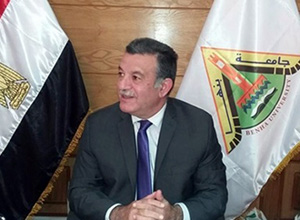 وأشار الدكتور/ محمد أبو سالم - عميد كلية الطب البيطري بمشتهر، أن الكلية نجحت من قبل في تنظيم الدورة البيطرية ولها سابق الخبرة في تنظيم البطولات على مستوى الجامعات، لافتا إلى مساندة رئيس الجامعة والدكتور/ محمد صبحي حسانين - نائب أول رئيس اللجنة العليا للأنشطة الطلابية والخدمات الكلية في تنظيم الدورة.وأضاف عميد الكلية أن البطولة تهدف إلى تنمية روح الولاء والانتماء والتنافس الشريف وبث الروح الجامعية السلمية بين الطلاب وتوثيق الروابط بينهم وبين المجتمع وكذلك تبادل الخبرات والمعلومات بين الطلاب في مختلف المجالات.يذكر أن جامعة بنها تفتح يوم الأحد الموافق 07/02/2016 فاعليات بطولة الدورة البيطرية الثانية لكليات الطب البيطري على مستوى الجامعات المصرية، والتي تنظمها كلية الطب البيطري بمشتهر خلال الفترة من 6 حتى 9 فبراير 2016م.يشارك فيها 10 كليات للطب البيطري على مستوى الجامعات المصرية منها كلية الطب البيطري بجامعة أسيوط والوادي الجديد والزقازيق ودمنهور والإسكندرية والمنيا وأسوان والسادات قناة السويس وطب بيطري بمشتهر جامعة بنها المضيفة للبطولة.